ADIDAS RELEASE New Manchester United HOME jersey JERSEY for 2016/17 season inspired by ICONIC 1878 NEWTON HEATH DESIGN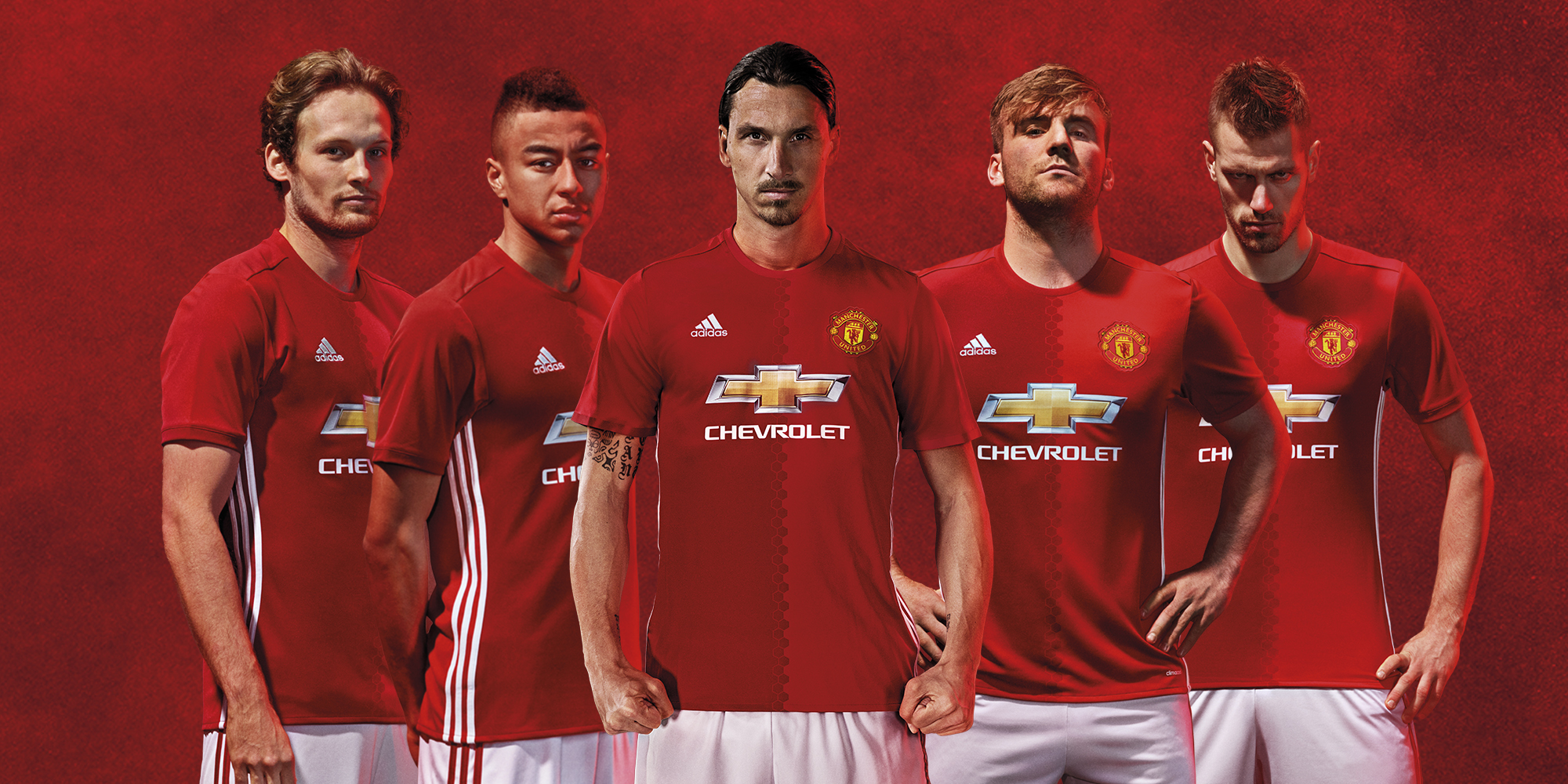 HERZOGAUNAURACH/Manchester, 23RD JULY 2016: adidas and Manchester United have launched the club’s new home jersey for the 2016/17 season, taking inspiration from the club’s early years as Newton Heath LYR Football Club.  
In the second year of the partnership with Manchester United, adidas has taken cues from the Club’s illustrious history, with a two tone red split design evoking the two-tone Newton Heath kit of 1878. The official coat of arms for the City of Manchester was the basis behind the idea for the honeycomb graphic that knits together the two red block designs on the shirt. It was inspired by the worker bee which appears in the crest and originates from the Industrial Revolution, in which Manchester played a significant role. The strong work ethic of the city is also part of the club’s DNA, instilled in the players whenever they pull on the jersey and represent the Club.The home jersey will be launched officially in China during Tour 2016 presented by Aon, a first for the club and will be worn on pitch for the first time when United take on Manchester City in Beijing on 25th July.Alongside the replica jersey, there is also an authentic shirt available, as worn by the players, a long-sleeved version, and shirts specifically for children and women. To see more imagery of the new Manchester United 2016/17 home jersey, and for more information, sign up to www.adidas.co.uk/frontrow.  To join the conversation follow @adidasUK and @ManUtd.-END-Notes to editors:About adidas Footballadidas is the global leader in football. It is the official sponsor / official supplier partner of the most important football tournaments in the world, such as the FIFA World Cup™, the FIFA Confederations Cup, the UEFA Champions League, the UEFA Europa League and the UEFA European Championships. adidas also sponsors some of the world’s top clubs including Manchester United, Real Madrid, FC Bayern Munich, Juventus, Chelsea and AC Milan. Some of the world’s best players also on the adidas roster are Leo Messi, Paul Pogba, Gareth Bale, Thomas Müller, Luis Suárez, James Rodríguez, Diego Costa and Mesut Özil.About Manchester UnitedManchester United is one of the most popular and successful sports teams in the world, playing one of the most popular spectator sports on Earth. Through our 138-year heritage we have won 63 trophies, enabling us to develop the world’s leading sports brand and a global community of 659 million followers. Our large, passionate community provides Manchester United with a worldwide platform to generate significant revenue from multiple sources, including sponsorship, merchandising, product licensing, new media & mobile, broadcasting and match day.